ΠΑΝΕΛΛΗΝΙΟ ΡΕΚΟΡ Ο ΣΙΚΑΛΟΣ ΓΕΩΡΓΙΟΣΟ Σερραίος μαραθωνοδρόμος Γιωργος Σικαλος , αθλητής του ΟΦΚΑ ΣΕΡΡΕΣ και του συλλόγου Μαραθωνοδρόμων Σερρών ΕΚΑΝΕ ΑΚΟΜΑ ΕΝΑ ΠΑΝΕΛΛΗΝΙΟ ΡΕΚΟΡ στην κατηγορία του (55-59 ετών) με χρόνο 𝟭.𝟭𝟴.𝟯𝟲 στον Half Marathon Kalampaka Trikala Thanassis Stamopoulos!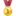 ΜΠΡΑΒΟ ΓΙΩΡΓΑΡΑ ΜΑΣ!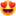 